סדר קביעת החודשים, שני ימים של גליות,  שני ימי ר"ה ,  / ברכי נפשי תשע"ז , מאיר אביטן1.שמות, י"ב, א'-ב': "וַיֹּאמֶר ה' אֶל מֹשֶׁה וְאֶל אַהֲרֹן ...הַחֹדֶשׁ הַזֶּה לָכֶם רֹאשׁ חֳדָשִׁים, רִאשׁוֹן הוּא לָכֶם לְחָדְשֵׁי הַשָּׁנָה".2.מצוות קידוש החודש היא מצווה בתורה על בית הדין הגדול לקבוע, מדי חודש בחודשו, את יום ראש החודש, על פי עדותם של אנשים שראו את הירח בחידושו וכן עפ"י לוח חשבון ש,היה בידי חכמים מתי יחול ראש חודש.  3.החודש העברי נקבע על פי אורך זמן הראותה של הלבנה מאז התחדשותה בפעם אחת ועד הפעם השניה. על פי מדידות נתברר שאורך זמן זה שוה ל-29 יום ו-12 שעות (חצי יום) ועוד כשלושת רבעי השעה ומכאן שבמשך חודשיים אנו חייבים לנהוג אחד מהם בן שלושים יום ואחד 29 יום, שהרי לא יתכן לנהוג חצי יום כחודש אחד וחצי יום כחודש שני. על כן קבעו חכמים בדרך כלל את סדר החודשים (חוץ למקרים חריגים) שהיו על פי הסדר חודש מלא (30 יום) וחודש חסר (29 יום), 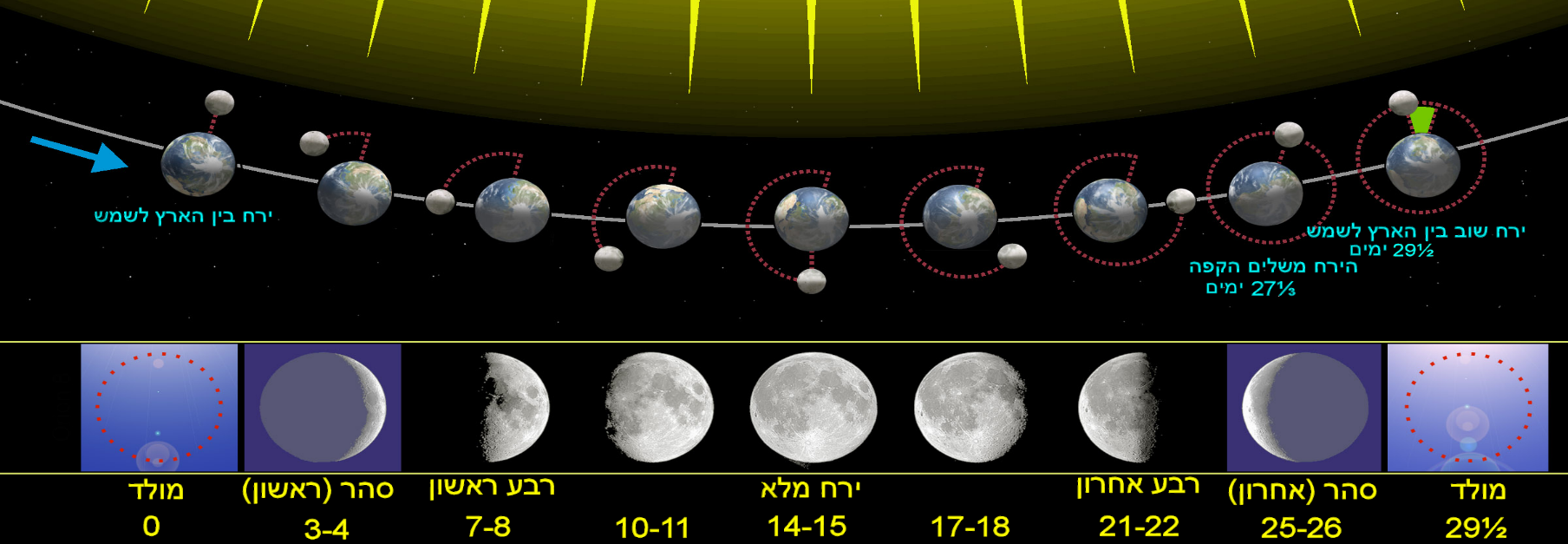 4. שלב א : בזמן השאת משואות  יום 1 חגמסכת ראש השנה, א: בראשונה היו משיאין משואות. 5. שלב שני:  משקלקלו הכותים, התקינו שיהו שלוחין יוצאין.6. ההשלכות של שלב שני – שליחים  קביעת שני  ימי חג לשלושת הרגלים : חז"ל קבעו את המרחק שאליהן מגיעים השלחים לפי מס הימים בין ראש השנה לסוכות ולא לפי מס' הימים של חודש ניסן שהוא יותר והיו יכולים להגיע למקומות רחוקים , וקבעו גזירה ניסן משום תשרי, שאם יעשו בפסח יום טוב אחד, ינהגו כן גם בסוכות שלא על פי שלוחים, ופעמים שיטעו, ולפיכך תיקנו חכמים שיעשו שני ימים טובים אף בפסח. וכן יום טוב של שבועות עושים אותו שני ימים, כדי שלא לחלוק במועדות, שאף על פי שאין בו ספק,שתלוי עפ"י  ספירת ימי העומר מיום שני של פסח.7. כמה ימים קיימו את ראש השנה בתקופת קידוש החודש ע"י בית דין: בזמן שראש החודש היה נקבע על פי העדים, פעמים היה נקבע ביום השלושים ופעמים ביום השלושים ואחד לחודש הישן, א: אם כך בראש השנה שחל בתחילת החודש היו מתחילים כבר בערב קודם, לקיים את ראש השנה בירושלים וארץ ישראל  ונוהגים בו קודש וחיכו לעדים בבית הועד – ירושלים, אם היו מגיעים  העדים היו מקדשים את החודש ונוהגים ביום זה כראש חודש וראש השנה ולא היו עושים יום שני לראש השנה. ב: אבל כל המקומות מחוץ לירושלים לא יכלו לדעת מתי נתקדש החודש, וממילא לא יכלו לדעת מתי חל ראש השנה, ולכן מספק היו מקיימים את ראש השנה במשך יומיים. (אין משואות ואין שליחים) ואף שמאז שבטל בית הדין הגדול שבירושלים הננו קובעים את החודש על חשבון הלוח העברי, מכל מקום מאחר שבאופן עקרוני, היה צריך לקדש את החודש על פי העדים, ממשיכים כיום את התקנה שהייתה נהוגה אז, ומקיימים את ראש השנה במשך יומיים. 8.  מקרים שראש השנה היה מן הדין צריך להיות יומיים בירושלים , למשל אם העדים היו מגיעים לקראת ערב, למרות שמן הדין ניתן היה לקבלם ולקדש את החודש, קבעו חכמים שלא לקבל את העדים עד למחרת, וזאת מפני שלא נותר מספיק זמן לסדר את הקרבנות השייכים לראש השנה, ולומר את שירו המיוחד של ראש השנה שהלוויים היו אומרים בבית המקדש. ואם כן יוצא, שבאותם מקרים שהעדים הגיעו רק לפנות ערב, אף שלמעשה היו מקדשים את החודש למחרת, מכל מקום מאחר שמן הדין ניתן היה לקדשו כבר באותו יום, קבעו חכמים שכל איסורי ראש השנה ימשכו עד לסוף היום הראשון. נמצא שגם בירושלים היו מקרים שראש השנה היה נמשך יומיים, ולכן גם היום מקיימים את ראש השנה במשך יומיים (רא"ש ביצה פ"א ד', שו"ע תר, א).9. יום כיפורים יומיים ?  מדוע אם כך במקומות שלא הגיעו השליחים, לא קיימו יום כיפור יומיים מספק, כי לא ידעו האם חודש אלול חסר 29 יום או חודש אלול 30 יום וזה משפיע מתי יחול יום כיפור ?א: חזל קבעו "מימות עזרא ואילך לא מצינו אלול מעובר" הייתה קיימת חזקה לפיה חודש אלול תמיד חסר וכך כולם יודעים מתי יחול יום כיפור . אולם האם אפשר עפ"י חזקה שאלול לא מעובר ואולי כן יהיה מעובר ואיך יתירו להקל בספק דאוריתא?ב: יום הכיפורים, אין עושים אותו אלא יום אחד,  רבא - או רבה היה רגיל לישב בתענית שני ימים וכן מצינו שהיו אנשים בבבל שהתענו שני ימים, ואמר להם רב חסדא: למה אתם מכניסים עצמכם לספק הזה המרובה - לספק נפשות גדול כזה חזקה שאין בית דין מתעצלים בו, היינו שאילו היו צריכים לתקן שיתענו שני ימים, ודאי היו מתקנים כן ומפני הסכנה לא תיקנו כן,  וכן אין גוזרים גזירה על ציבור שאיה יכול לעמוד בה מהתלמוד הבבלי במסכת ראש השנה, אנו למדים שלא (כא, א; בתרגום): לוי נקלע לבבל בי"א בתשרי. אמר: הבבלים אוכלים מאכלים מעודנים ביום הגדול (=יום כיפור) שבארץ ישראל. אמרו לו: תעיד? אמר להם: לא שמעתי מפי בית דין מקודש... רבא היה רגיל לשבת בתענית שני ימים, פעם אחת נמצא שהיה כמותו. רב נחמן היה יושב בתענית כל יום הכיפורים. בערב הגיע אחד, אמר לו: מחר היום הגדול (=יום כיפור) בארץ ישראל. אמר לו: מהיכן אתה? אמר לו: מדמהריא. אמר לו: דם תהא אחריתו. קרא עליו 'קלים היו רדפינו'.אביו של רב שמואל בר רב יצחק התענה שני ימים ונפסקו בני מעיו ומת,10 החתם סופר התקשה בכך, ועוד הוסיף להקשות מדוע לא תיקנו לאכול ביום המסופק פחות מכשיעור או לפחות אסרו אותו במלאכות ושאר עינויים? בדרשותיו לתורה ולמועדים הוא מספק הסבר מקורי לכך (חלק ב, עמ' שנח-שנט):נהי דמחוייב אדם לחוש לכל הספיקות כדי לצאת ידי שמיים ולא יבוא ליגע באיסור דאורייתא, מכל מקום אין המצוות מקובלים לפני הקב"ה אלא בעושה המצווה על הודאי ולא על הספק, ויודע בברור שזה אסור וזה מותר בלי פקפוק, וכשעושה הדבר רק על הספק איננו מקובל כל כך לפני הקב"ה...וכיון שזכינו לדין, אתי שפיר שלא רצו להחמיר ביום הכיפורים וסמכו ארובא שלא תהיה כפרת כל ישראל תלוי בספק יום זה או יום זה, ולא יהיה שום יום מכפר כפרה גמורה, על כן הניחוהו וסמכו על הרוב שאין אלול מעובר, כנלע"ד.11 להלכה : רוב רובם של האחרונים מסכימים לקביעתו של השולחן ערוך כי יש לבטל חומרא זו; ואכן, דומה שאין בימינו, בכל גלויות ישראל מי שנוהג כך למעשה.בשולחן ערוך בשם הרמ"ה  (אורח חיים תרכד, ה):  ויש מחמירים לעשות שני ימים יום כיפור... ואין לנהוג בחומרא זו, משום דיש לחוש שיבא לידי סכנה.שלב שלישי משעה שנתקן לוח שנה 12. משעה שנקבע הלוח מדוע יש 2 ימים טובים של גלויות  (ר"ה עיין סעיף 8 ) בזמן הזה. בזמן הזה, שהחדשים נקבעים על פי החשבון הקבוע שבידינו  היה מן הדין שיהיו עושים בכל מקום יום טוב אחד בלבד, כמו בני ארץ ישראל, אבל חייבו חכמים את בני הגלויות לנהוג שני ימים  והיום השני נקרא יום טוב שני של גלויות- ובטעם הדבר א: אמר ר' זירא ששני ימים טובים של גלויות הם קדושה אחת, שמזמן שקידשו על פי הראייה כבר תיקנו חכמים חק קבוע על ישראל הרחוקים לנהוג שני ימים טובים, אף אם לא יהיה להם ספק, ב: לדעת הסוברים שהם שתי קדושות, ולא נהגו בהם בתחילה אלא בתורת ספק, אמרו ששלחו חכמים מארץ ישראל, אחרי שפסק קידוש החודש על פי הראייה והתחילו לנהוג על פיחשבון: הזהרו במנהג אבותיכם בידיכםאמרו בירושלמי, ששלח ר' יוסי לבני הגולה וכתב: אף על פי שכתבו לכם החכמים שבארץ ישראל סדרי מועדות, אל תשנו מנהג אבותיכם נוחי נפש  - שיש לחשוש שמא יגזרו שמד ויבוא הדבר לידי קלקול, היינו שיגזרו שלא יעסקו בתורה וישתכח מישראל חשבון העיבור, ויבואו לידי קלקול ויעשו חודש מלא חסר וחסר מלא, ואם לא יעשו אלא יום אחד יום טוב, יאכלו חמץ בפסח, ומפני חשש קלקול תיקנו שינהגו כמנהג אבותיהםג: מהגאונים ומהראשונים יש מפרשים ששני טעמים הם, מפני חשש שמד, ועוד שאין לשנות ממנהג האבות, שנביאים הראשונים ויחזקאל ודניאל, הנהיגו את ישראל בגולה לעשות כן, ואין אנו יודעים בודאי שבטל הטעם, שנאמר שכיון שבטל הטעם בטלו דבריהם, שכן טעמם של הנביאים שהנהיגו כך אינו ידוע בודאי, וכל דבר שבמנין צריך מנין אחר להתירו, ואין לנו בית דין כבית דינם של יחזקאל ודניאל לבטל דבריהם13. משעה שנקבע הלוח מדוע יש 2 ימים לראש השנה בארץ ישראל אולי יום 1 כפי שנהגו בעבר (ר"ה עיין סעיף 8 ) א: בשאלת חכמי קירואן לרב האי גאון  : "ועוד עשו לו רבותינו מעלה ואמרו שני ימים של ראש השנה קדושה אחת, ואמר אדוננו כי בני ארץ ישראל תופסין ראש השנה שני ימים ואנו רואין עד עתה אין תופסין אלא יום אחד. יפרש לנו אדוננו ברוב חכמתו כל אלו הספקות".... "ואשר אמרנו בעבור בני א"י בי"ט של ר"ה, כך אמרנו בדין הוא שיעשו כראשונים, ולא ישנו ממנהג אבותיהם נוחי נפש".בעל המאור מתנגד לגישה זו וטוען בארץ ישראל יש לקיים יום 1 :"ואין לנו שום ראיה מדברי רבא על מה שכתב שלא נאמרו דברי רבא אלא בזמן שהיו מקדשין ע"פ הראיה אבל בדורות הללו מאחר שהותקן סדר העיבור ע"פ המנהג שנהוג בידינו הרי חזרה כל א"י להיות כבית הועד שאין להם ספק בקדושת היום ואינן חייבין לשמור כ"א יום אחד בין בר"ה בין בשאר ימים טובים וכן נהגו לעשות בא"י כל הדורות שהיו לפנינו עד עתה חדשים מקרוב באו לשם מחכמי פרובינציאה והנהיגום לעשות שני ימים טובים בר"ה על פי הלכות הרי"ף ז"ל וכן כתב ה"ר אפרים ז"ל כמו שכתבנו אנו...".סיכום שלוש גישות בעניין ראש השנה 1. יום שני של ראש השנה דומה באופיו ליו"ט של גלויות. יום זה הונהג מחמת הספק. וכיום אין ספק היות ומקדשים את החודש לפי החשבון ולכן יש לנהוג רק יום אחד בארץ ישראל (רבנו אפרים, רז"ה והמנהג בא"י בימי הגאונים).2. יום שני של ר"ה שונה במהותו מיו"ט שני של גלויות. מדובר על תקנת חכמים שלא מחמת הספק ולכן מעמד שני הימים כיומא אריכתא וקדושה אחת להם (רב האי, רי"ף, רמב"ם ובימינו בדברי הרב טיקוצ'ינסקי).3. יום שני של ר"ה שונה מיו"ט שני של גלויות וחוגגים אותו גם בארץ ישראל. יסוד התקנה בימי הבית היה מחמת הספק ויש לכך השלכות הלכתיות גם בימינו כדוג' עירוב (כאשר שבת סמוכה ליום שני של חג) שצריך להיות קיים גם ביום השני. עידון של שיטה זו הוא ההסבר שאנו חוששים לחומרא ששתי קדושות הן.מבחינה רעיונית שני  ימים של ראש השנה 1: דברי הצמח צדק שהסביר, שבחוץ לארץ הקדושה אינה ניכרת כל כך, ודומה הדבר לפנס שמאיר למקום רחוק, שאורו חלש ומפוזר, ולכן החג שבארץ ישראל מרוכז ביום אחד מתפזר בחוץ לארץ על פני יומיים (דרך מצוותיך קיד, א). ועל פי זה ניתן להבין שמאחר וראש השנה הוא חג עמוק ועליון, שבו נבראת השנה החדשה, אף שמן התורה הוא יום אחד, כדי לקולטו אנו צריכים ליומיים.היום הראשון הוא המקודש מן התורה והוא העליון יותר, ראוי להתפלל בו על ענייני הכלל, ואילו ביום השני שנקבע על פי חכמים, שמדרגתו נמוכה יותר והוא קרוב יותר לחיים היום יומיים שלנו, מתאים יותר להתפלל על ענייני הפרט.2: הרב דסלר  שני מים טובים של ראש השנה מכתב מאליהו עמוד 75 והלאההשגחה פרטית מכוונת כלםי האיש העומד בדרגת עובד השי"ת לשמה שהוא בעצמו בבחירתו ובמעשיו מגלה בעבודתו את כבודו יתברך בעולם ונקראת פרטית מפני שהיא מכוונת כלפי כל איש לפי עבודתו העצמית.ההשגחה הכללית היא למי שאינו עובד ה כלל או שעובדו מחמת שיגרה בלי הכרה פנימית  ולכן אין במעשיו כדי לגלות את כבודו יתברך באופן ישיר ...תכליתו להיות כלי לצדיק האמיתי לתקן את העולם שבו עושה הצדיק את עבודתו ומה שמגיע לאנשים בעולם הזה אינו מכוון לפי מעשיהם אלא זוכים כפי עבודת הצדיקיום ראשון הוא דינא קשיא דין הפנימיות שהצדיק נמצא תחת  השגחה פרטית ויום שני הוא גדר הכלי לפי מבט השגחה כללית ודין זה הוא רפיא כי זכויות מועטות נדרשות כדי להיות כלי לצדיק מאשר לזכות בדין  עצמו הרי שיש לנו שני דיני שמים נפרדים בשני הימים, ביום הראשון דנים את האדם עפ"י דרגת פנימיותו אם יזכה בדין מבט ההשגחה הפרטית ובחסדי שמים הוסיפו לו עוד בחינה אחרת בדין שאם לא זכינו חס ושלום בדין הראשון אולי נזכה בדין השני בבחינת דינא רפיא3. הבן איש חי בשם האר"י:"אמנם מצינו בדברי רבינו האר"י ז"ל בשער הכוונות בדרוש ב דראש השנה דף צ"א עמוד ד, שכתב וזה לשונו: נבאר ענין שני ימים דראש השנה מה עניינם... אבל הענין מובן, כי שתי בחינות יש בז"א, והם חיצוניות ופנימיות, וכנגדם הם שני ימים טובים דראש השנה... והנה קודם החרבן היה כח ויכולת בתפילתינו להעלות הפנימיות והחיצוניות ביום אחד בלבד, ולא היו עושים רק יום אחד בלבד, זולתי כשלא באו העדים אלא מן המנחה ולמעלה, אבל אחר החרבן הוא בהכרח לעשות שני ימים של ראש השנה, וכנזכר בדברי רבי שמעון בר יוחאי בס"ה. וביום הראשון עולה בחינת הפנימיות והנשמות, וביום השני עולה אף בחינת החיצוניות, וזהו הטעם שאמרו בזוהר דיום ראשון הוא דינא קשיא, והשני דינא רפיא, והטעם הוא כי ביום ראשון עדיין לא נתבסמו העולמות, ואינם יכולים להתעלות ליכלל זה בזה, אמנם הפנימיות לבדו הוא העולה ונכלל כנזכר, ולכן הוא דינא קשיא, אך ביום השני שכבר נכללת בחינת הפנימיות ביום הראשון, מכח זה גם העולמות שהם בחינת החיצוניות עולים ונכללים ביום השני גם הם, ואף גם אז אינם עולין ונכללין מעצמם אלא רק על ידי הפנימיות של הנשמות,וכיון דעולין העולמות עצמן ביום השני, לכן נקרא דינא רפיא, ולטעם זה, ביום ראשון עולה הפנימיות כדי שיהיה כח ביום שני לעלות גם החיצוניות, מה שאין כן אם היה הדבר בהפך, כי ביום ראשון אי אפשר אל החיצוניות לעלות, עד כאן לשונו עיין שם"	(סוד ישרים ח"א שאלה ו).